CURRICULUM   VITAE                                                                                   KANTHI 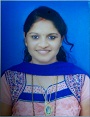 KANTHI.299051@2freemail.com Career Objective:											          To work with a company that provides employees an environment of professionalism and                                          open communication for all; creates opportunities for personal development; recognizes                             individual performance and team work and has a commitment to optimum standard of                   service.My Strength:												Total devotion to my work with patience and enthusiasm in better order. Positive attitude.Ability to understand and convert it into practical.Helping others.Time management abilitiesWork Experience:                                                                                                     		Worked in M/s, Primacy Industries Ltd, Mangalore             SBU                          :   Aerosol Products Unit                                          Having General Aerosol, Cosmetics, Industrial Sprays.      Designation            :   As a Manufacturing Chemist             Duration                 :   15th  April 2014 to 25th November 2015 Worked in M/s. L & T India Pvt Ltd, Mysore.             SBU	:   Metering Systems (MPS) Electronics.             Duration	:   16th September 2010 to 30th April 2013.             Designation	:   Associate Supervisor             Department	:   Quality Assurance.Nature of Work:Production planning Control & Achievement of Target.Having knowledge of aerosol formulations. Preparation & Review of SOP’s, Protocols of Cleaning Validation, Process Validations,  Area validations & Reports of Validations. Worked in environment of international audits. Having experience of handling 150 workers and 5 production lines. Training of Operators, Supervisors and General Workers. Handled Printed Circuit Board assembly process at vendor place.Inspection of PCA as per documents and giving assurance to the lots from vendor place. Having knowledge of GMP, ISO and 5s Standards. Worked with fully automatic and semi automatic aerosol filling machines. Handled Liquid Filling & Crimping Machine. Calibration of balances & Calibration of tanks. Handled semi-automatic “Domino” Inkjet Batch Coding Machine Well known about Change Control, Deviations. Efficiently Handling Specially designed LPG Deodorization System. Efficiently Handling Specially designed Purified water / Aero Water System. Raw material & Packing material Receipt. Documentation: Machine Log, BMR, BPR. Third Party Production Compliance & Reporting. Trained on Basics Fire Safety and Emergency Preparedness both Theory and Practical.Personal Attributes:Punctual.Confident, fast learner able to adapt to any environment with very short duration.Ambitious, able to work under pressure and ability attain goals and objectives.Area Of Interest:Manufacturing and OperationalHobbies:Participated in science exhibitions in high school and collegePlaying VolleyballNet BrowsingReading booksAcademic Qualification:                                                                                                     		 Secondary Education Examination:Holy Family Girls High School Bajpe Mangalore under Karnataka Board in 2005.Pre-University Education: Durga Parameshwari PU College Kateel Mangalore under Science from Karnataka Board in 2007.Graduation:Bachelor of Science (Physics, Chemistry, Mathematics) from Vijaya College Mulki/ Mangalore University Karnataka India in 2010.Language Known:											English, Hindi, Kannada, Konkani and Tulu.Personal Details:											Visa Status                  :                       Husband Visa   Date of Birth		:		05/02/1990Gender			:		FemaleMarital Status		:		Married.Nationality		:		IndianI hereby declare that all the information furnished above is true to best of my knowledge and belief.